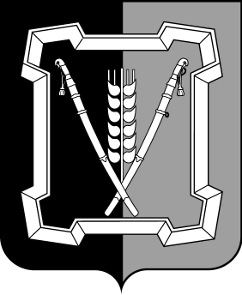 АДМИНИСТРАЦИЯ  КУРСКОГО  МУНИЦИПАЛЬНОГО  ОКРУГАСТАВРОПОЛЬСКОГО КРАЯП О С Т А Н О В Л Е Н И Е29 февраля 2024 г.	ст-ца Курская	         № 224О внесении изменений в муниципальную программу Курского муниципального округа Ставропольского края «Профилактика правонарушений», утвержденную постановлением администрации Курского муниципального округа Ставропольского края от 21 сентября . № 1053В соответствии с решением Совета Курского муниципального округа Ставропольского края от 12 декабря . № 606 «О бюджете Курского муниципального округа Ставропольского края на 2024 год и плановый период 2025 и 2026 годов», на основании экспертного заключения на постановление администрации Курского муниципального округа Ставропольского края от 21 сентября . № 1053 «Об утверждении муниципальной программы Курского муниципального округа Ставропольского края «Профилактика правонарушений» управления по региональной политике аппарата Правительства Ставропольского края от 19 января . № РМЭ-15/31-37, в связи с корректировкой объемов бюджетного финансирования администрация Курского муниципального округа Ставропольского краяПОСТАНОВЛЯЕТ:1. Внести в муниципальную программу Курского муниципального округа Ставропольского края «Профилактика правонарушений», утвержденную постановлением администрации Курского муниципального округа Ставропольского края от 21 сентября . № 1053 «Об утверждении муниципальной программы Курского муниципального округа Ставропольского края «Профилактика правонарушений», изменения, изложив ее в прилагаемой редакции.2. Отделу по организационным и общим вопросам администрации Курского муниципального округа Ставропольского края официально обна-родовать настоящее постановление на официальном сайте администрации Курского муниципального округа Ставропольского края в информацион-             но-телекоммуникационной сети «Интернет».23. Настоящее  постановление  вступает  в силу со дня его официального обнародования на официальном сайте администрации Курского муниципального округа Ставропольского края в информационно-телекоммуника-ционной сети «Интернет» и распространяется на правоотношения, возникшие с 01 января 2024 года.Временно исполняющий полномочия главы Курского муниципального округаСтавропольского края, первый заместительглавы администрации Курского муниципальногоокруга Ставропольского края                                                             П.В.БабичевМУНИЦИПАЛЬНАЯ ПРОГРАММАКУРСКОГО МУНИЦИПАЛЬНОГО ОКРУГА СТАВРОПОЛЬСКОГО КРАЯ«ПРОФИЛАКТИКА ПРАВОНАРУШЕНИЙ»ПАСПОРТ МУНИЦИПАЛЬНОЙ ПРОГРАММЫКУРСКОГО МУНИЦИПАЛЬНОГО ОКРУГА СТАВРОПОЛЬСКОГО КРАЯ «ПРОФИЛАКТИКА ПРАВОНАРУШЕНИЙ»23Приоритеты и цели реализуемой в Курском муниципальном округе государственной политики в сфере профилактики правонарушений, обеспечения общественной безопасности, профилактики незаконного потребления и оборота наркотических средств	Программа сформирована исходя из принципов долгосрочных целей социально-экономического развития Курского муниципального округа Ставропольского края и показателей (индикаторов) их достижения в соответствии с:	Законом  Ставропольского  края  от  10  апреля  . № 20-кз «Об ад- министративных правонарушениях в Ставропольском крае»;	Законом  Ставропольского  края от 26 сентября . № 82-кз «О неко4торых вопросах участия граждан в охране общественного порядка на территории Ставропольского края»;	Законом Ставропольского края от 02 декабря 2015 г. № 130-кз «О профилактике незаконного потребления наркотических средств и психотропных веществ, наркомании»;	Законом Ставропольского края от 27 декабря 2019 г. № 110-кз «О стратегии социально-экономического развития Ставропольского края до 2035 года»;Стратегией социально-экономического развития Курского муниципального округа Ставропольского края до 2035 года, утвержденной решением Совета Курского муниципального округа Ставропольского края от 12 декабря 2023 г. № 608;иными нормативными правовыми актами Ставропольского края и муниципальными правовыми актами Курского муниципального округа Ставропольского края.	К приоритетным направлениям реализации Программы относятся:консолидация усилий правоохранительных органов, структурных подразделений администрации по созданию эффективной системы профилактики правонарушений и обеспечению общественной безопасности граждан на территории Курского муниципального округа;создание условий для безопасной жизнедеятельности населения Курского муниципального округа, обеспечение защиты населения Курского муниципального округа от преступных посягательств.	С учетом изложенных приоритетных направлений реализации Программы целями Программы являются:	создание  условий для укрепления правопорядка и обеспечения общественной безопасности на территории Курского муниципального округа;	предупреждение возникновения и распространения наркомании, а также формирование в обществе негативного отношения к ней;	внедрение аппаратно-программного комплекса автоматизированной системы «Безопасный город». 	Достижение целей Программы осуществляется путем решения задач подпрограмм Программы и выполнения основных мероприятий следующих подпрограмм Программы, взаимосвязанных по срокам, ресурсам и исполнителям:	подпрограмма «Профилактика правонарушений и обеспечение общественной безопасности» (приведена в приложении 1 к Программе);	подпрограмма «Профилактика незаконного потребления и оборота наркотических средств и психотропных веществ» (приведена в приложении  2 к Программе). подпрограмма  «Построение  и развитие на территории Курского муни-ципального   округа  аппаратно-программного   комплекса  автоматизирован-5ной системы «Безопасный город» (приведена в приложении  3 к Программе).	Сведения об индикаторах достижения целей Программы и показателях решения задач подпрограмм Программы и их значениях приведены в приложении 4 к Программе.Перечень основных мероприятий подпрограмм Программы приведен в приложении 5 к Программе.Объемы и источники финансового обеспечения Программы приведены в приложении 6 к Программе.Сведения о весовых коэффициентах, присвоенных целям Программы, задачам подпрограмм Программы, приведены в приложении 7 к Программе.Заместитель главы администрацииКурского муниципального округа Ставропольского края                                                                     О.В.БогаевскаяПОДПРОГРАММА«ПРОФИЛАКТИКА ПРАВОНАРУШЕНИЙ И ОБЕСПЕЧЕНИЕ ОБЩЕСТВЕННОЙ БЕЗОПАСНОСТИ» МУНИЦИПАЛЬНОЙ ПРОГРАММЫ КУРСКОГО МУНИЦИПАЛЬНОГООКРУГА СТАВРОПОЛЬСКОГО КРАЯ «ПРОФИЛАКТИКА ПРАВОНАРУШЕНИЙ»ПАСПОРТПОДПРОГРАММЫ «ПРОФИЛАКТИКА ПРАВОНАРУШЕНИЙ И ОБЕСПЕЧЕНИЕ ОБЩЕСТВЕННОЙ БЕЗОПАСНОСТИ» МУНИЦИПАЛЬНОЙ ПРОГРАММЫ КУРСКОГО МУНИЦИПАЛЬНОГО ОКРУГА СТАВРОПОЛЬСКОГО КРАЯ «ПРОФИЛАКТИКА ПРАВОНАРУШЕНИЙ»2345Характеристика основных мероприятий Подпрограммы	1. Профилактика правонарушений на улицах и в общественных местах в Курском муниципальном округе. В рамках  реализации  данного основного  мероприятия Подпрограммыпредусматривается:	информирование  населения Курского муниципального округа о наибо-лее распространенных формах и способах совершения преступных пося-гательств;	информирование населения Курского муниципального округа о спо-собах и средствах правомерной защиты от преступных и иных посягательств, пределах необходимой обороны путем организации разъяснительной работы с использованием средств массовой информации, а также путем размещения данной информации в информационно-телекоммуникационной сети «Интер-нет»;	приобретение средств инженерно-технической защищенности объектов на территории Курского муниципального округа;	создание условий по стимулированию участия населения в деятель-ности добровольных формирований населения по охране общественного порядка;	обучение народных дружинников основам охраны общественного порядка, профилактики и пресечения правонарушений.	Непосредственными результатами реализации данного основного ме-роприятия Подпрограммы станут: сохранение численности членов народных дружин и членов общественных объединений правоохранительной направленности, созданных на территории Курского муниципального округа, внесенных в региональный реестр народных дружин и общественных объединений  правоохранительной   направленности  в Курском муниципальном округе, принимающих участие в охране  общественного  порядка   на территории  Курского   муниципального  округа, на уровне 161 человека; снижение  количества  правонарушений, совершаемых  на  улицах  и   вдругих общественных местах, с 64 единиц в 2024 году до 62 единиц в 2026 году.  	6Ответственным исполнителем данного основного мероприятия Под-программы является администрация в лице отдела по общественной безо-пасности, гражданской обороне и чрезвычайным ситуациям.	В реализации данного основного мероприятия Подпрограммы участ-вуют территориальные отделы администрации, Отдел МВД России «Курс-кий» (по согласованию).	2. Профилактика правонарушений, совершаемых на территории Курс-кого муниципального округа, лицами в состоянии алкогольного опьянения и в отношении них.	В рамках реализации данного основного мероприятия Подпрограммы предусматривается:	информирование населения Курского муниципального округа о пос-ледствиях нахождения на улице и других общественных местах Курского муниципального округа в состоянии алкогольного опьянения, а также о действиях граждан в случае обнаружения ими на улице и других общественных местах лиц с признаками сильного алкогольного опьянения;проведение профилактических мероприятий, направленных на снижение количества потребления алкоголя населением Курского муниципального округа и на его мотивацию к ведению здорового образа жизни.	Непосредственным результатом реализации данного основного мероприятия Подпрограммы станет снижение количества преступлений, совершаемых на территории Курского муниципального округа лицами в состоянии алкогольного опьянения, с 69 единиц в 2024 году до 67 единиц  в 2026 году.	Ответственным исполнителем данного основного мероприятия Подпрограммы является администрация в лице отдела по общественной безопасности, гражданской обороне и чрезвычайным ситуациям.	В реализации данного основного мероприятия Подпрограммы участ-вуют территориальные отделы администрации, Отдел МВД России «Курский» (по согласованию).	3. Профилактика рецидивной преступности.	В рамках реализации данного основного мероприятия Подпрограммы предусматривается:	осуществление мероприятий	 по социальной адаптации, ресоциализа-ции, социальной реабилитации лиц, освободившихся из мест лишения сво-боды и находящихся в трудной жизненной ситуации;	информирование лиц, отбывающих наказание, не связанное с лишени-ем свободы, о положении на рынке труда в Курском муниципальном округе; оказание содействия лицам, отбывающим наказание, не связанное с лишением  свободы,  в  трудоустройстве   на  рабочие  места,  заявленные  работодателями;7оказание содействия заинтересованным организациям различных форм собственности в создании участков исправительного центра для обеспечения исполнения наказаний в виде принудительных работ.	Непосредственными результатами реализации данного основного мероприятия Подпрограммы станут: снижение количества преступлений, совершаемых лицами, ранее совершавшими правонарушения, с 194 единиц в 2024 году до 188 единиц в 2026 году; сохранение количества мероприятий по информированию организаций различных форм собственности о содействии в создании участков исправи-тельного центра для обеспечения исполнений наказаний в виде принуди-тельных работ на уровне 1 единицы.	Ответственным исполнителем данного основного мероприятия Подпрограммы является администрация в лице отдела по общественной безопасности, гражданской обороне и чрезвычайным ситуациям.	В реализации данного основного мероприятия Подпрограммы участвуют территориальные отделы администрации, территориальный центр занятости населения (по согласованию), Отдел МВД России «Курский» (по согласованию), ГБУСО «Курский ЦСОН» (по согласованию), УФСИН (по согласованию).	4. Профилактика правонарушений среди несовершеннолетних и молодежи.	В рамках реализации данного основного мероприятия Подпрограммы предусматривается:	развитие дополнительного образования, организация каникулярного отдыха, оздоровления и занятости детей и подростков на территории Курс-кого муниципального округа;	развитие института наставничества на территории Курского муни-ципального округа;	проведение информационно-просветительской работы с родителями и обучающимися образовательных организаций по вопросам профилактики правонарушений среди несовершеннолетних.	Непосредственными результатами реализации данного основного мероприятия Подпрограммы станут:снижение количества правонарушений, совершаемых несовершен-нолетними, с 5 единиц в 2024 году до 3 единиц в 2026 году;увеличение   доли   детей   и   подростков,  занятых трудом и отдыхом влетний период, с 88 процентов в 2024 году до 90 процентов в 2026 году.	Ответственным исполнителем данного основного мероприятия Подпрограммы является администрация в лице отдела по общественной безопасности, гражданской обороне и чрезвычайным ситуациям. В реализации  данного  основного  мероприятия  Подпрограммы  участ-8вуют отдел образования,  территориальные отделы администрации, Комитет по физической культуре и спорту, Курский молодежный Центр, Отдел МВД России «Курский» (по согласованию).	5. Профилактика мошенничества на территории Курского муниципального округа.	В рамках реализации данного основного мероприятия Подпрограммы предусматривается:	повышение уровня правовой грамотности и развитие правосознания населения Курского муниципального округа;	проведение работ по профилактике мошенничества и информирование граждан о способах и средствах правомерной защиты от преступных и иных посягательств,  в  том  числе,  получивших  распространение  новых способах мошеннических   действий   путем   проведения  соответствующей  разъясни-тельной работы среди населения Курского муниципального округа.	Непосредственными результатами реализации данного основного мероприятия Подпрограммы станут: увеличение количества совместных с субъектами профилактики право-нарушений мероприятий, способствующих профилактике правонарушений, с 16 единиц в 2024 году до 20 единиц в 2026 году;снижение удельного веса зарегистрированных мошеннических действий на территории Курского муниципального округа в общем количестве зарегистрированных преступлений с 17,3 процента в 2024 году до 17,1 процента в 2026 году. 	Ответственным исполнителем данного основного мероприятия Подпрограммы является администрация в лице отдела по общественной безопасности, гражданской обороне и чрезвычайным ситуациям.	В реализации данного основного мероприятия Подпрограммы участвуют территориальные отделы администрации, Отдел МВД России «Курский» (по согласованию).	6. Профилактика правонарушений в сфере миграции.	В рамках реализации данного основного мероприятия Подпрограммы предусматривается:	информирование администрации о состоянии миграционной обстанов-ки на территории Курского муниципального округа;	проведение мониторинга анализа совершенных иностранными граж-данами правонарушений; 	проведение мероприятий с иностранными гражданами, прибывающими на территорию Курского муниципального округа в качестве иностранной рабочей силы, с целью разъяснения им их правового положения в Рос-сийской Федерации.	Непосредственным результатом реализации данного основного мероп-риятия  Подпрограммы  станет снижение количества правонарушений, совер-9шенных иностранными гражданами, с 4 единиц в 2024 году до 3 в 2026 году.Ответственным  исполнителем  данного  основного  мероприятия  Под-программы является администрация в лице отдела по общественной безопас-ности, гражданской обороне и чрезвычайным ситуациям.	В реализации данного основного мероприятия Подпрограммы участв-уют территориальные отделы администрации, Отдел МВД России «Курский» (по согласованию).ПОДПРОГРАММА «ПРОФИЛАКТИКА НЕЗАКОННОГО ПОТРЕБЛЕНИЯ И ОБОРОТА НАРКОТИЧЕСКИХ СРЕДСТВ И ПСИХОТРОПНЫХ ВЕЩЕСТВ» МУНИЦИПАЛЬНОЙ ПРОГРАММЫ КУРСКОГОМУНИЦИПАЛЬНОГО ОКРУГА СТАВРОПОЛЬСКОГО КРАЯ «ПРОФИЛАКТИКА ПРАВОНАРУШЕНИЙ»ПАСПОРТПОДПРОГРАММЫ «ПРОФИЛАКТИКА НЕЗАКОННОГО ПОТРЕБЛЕНИЯ И ОБОРОТА НАРКОТИЧЕСКИХ СРЕДСТВ И ПСИХОТРОПНЫХ ВЕЩЕСТВ» МУНИЦИПАЛЬНОЙ ПРОГРАММЫКУРСКОГО МУНИЦИПАЛЬНОГО ОКРУГА СТАВРОПОЛЬСКОГОКРАЯ «ПРОФИЛАКТИКА ПРАВОНАРУШЕНИЙ»234Характеристика основных мероприятий Подпрограммы	1. Формирование у населения Курского муниципального округа уста-новок на ведение здорового образа жизни и нетерпимого отношения к нар-комании.	В рамках реализации данного основного мероприятия Подпрограммы предусматривается: 	проведение мероприятий, направленных на профилактику наркомании, токсикомании, табакокурения;  	проведение профилактических мероприятий по выявлению мест неза-конных посевов дикорастущих наркосодержащих растений и принятие мер по их уничтожению.	Непосредственным результатом реализации данного основного мероприятия Подпрограммы станет увеличение количества районных фестивалей, конкурсов, культурно-массовых и спортивных мероприятий, выставок, «круглых столов», акций социальной направленности по проблемам профилактики наркомании, токсикомании, алкоголизма, табакокурения, формирование здорового образа жизни с 18 единиц в 2024 году до 22 единиц в 2026 году.	Ответственным исполнителем данного основного мероприятия Подпрограммы является администрация в лице отдела по общественной безопасности, гражданской обороне и чрезвычайным ситуациям.	В реализации данного основного мероприятия Подпрограммы участвует отдел образования, территориальные отделы администрации, Управление культуры, Комитет по физической культуре и спорту, Курский молодежный Центр.2. Раннее выявление незаконного потребления наркотиков у населения Курского муниципального округа. В рамках реализации данного основного мероприятия Подпрограммы предусматривается:	проведение скрининговых обследований обучающихся общеобразовательных учреждений на предмет потребления наркотиков без назначения врача в рамках проведения профилактических медицинских осмотров (приобретение диагностических тест-систем и сопутствующего оборудования);	проведение скрининговых обследований призывников на военную службу при прохождении комиссии на предмет немедицинского потребления наркотиков. Непосредственными  результатами  реализации  данного основного ме- роприятия Подпрограммы станут:увеличение доли обучающихся 7 - 11 классов общеобразовательных учреждений,  принявших  участие  в  социально-психологическом  тестирова-	5нии, в общей численности обучающихся 7 - 11 классов общеобразовательных учреждений с 93 процентов в 2024 году до 97 процентов в 2026 году;	сохранение  доли  обучающихся общеобразовательных учреждений в возрасте от 13 до 18 лет, прошедших экспресс-тестирование на выявление употребления психотропных активных веществ (ПАВ) от общего количества детей данной возрастной категории на уровне 29 процентов;увеличение численности в возрасте до 18 лет, занимающихся физической культурой и спортом с 5160 человек до 5240 человек в 2026 году.	Ответственным исполнителем данного основного мероприятия Подпрограммы является администрация в лице отдела по общественной безопасности, гражданской обороне и чрезвычайным ситуациям.	В реализации данного основного мероприятия Подпрограммы участвуют отдел образования,  ГБУЗ СК «Курская районная больница».	3. Совершенствование в Курском муниципальном округе  информа-ционно-пропагандистского  обеспечения  профилактики незаконного потреб-ления и оборота наркотиков.	В рамках реализации данного основного мероприятия Подпрограммы предусматривается:	проведение интернет-уроков среди несовершеннолетних и молодежи «Имею право знать!»;	проведение цикла бесед и лекций по профилактике наркомании с обучающимися общеобразовательных учреждений;разработка изготовление и распространение среди населения Курского муниципального округа памяток (листовок), плакатов, буклетов, направлен-ных на профилактику правонарушений, незаконного потребления и оборота наркотиков, пропаганду здорового образа жизни.	Непосредственным результатом реализации данного основного мероприятия Подпрограммы станет ежегодное сохранение количества полиграфической продукции, распространяемой в Курском муниципальном округе и направленной на профилактику правонарушений, незаконного потребления наркотиков, пропаганду здорового образа жизни среди населения Курского муниципального округа на уровне 1500 экземпляров в год.	Ответственным исполнителем данного основного мероприятия Подпрограммы является администрация в лице отдела по общественной безопасности, гражданской обороне и чрезвычайным ситуациям администрации.	В реализации данного основного мероприятия Подпрограммы участвует отдел образования, территориальные отделы администрации, Курский молодежный Центр, ГБУЗ СК «Курская районная больница», Отдел МВД России «Курский».ПОДПРОГРАММА ПОСТРОЕНИЕ И РАЗВИТИЕ НА ТЕРРИТОРИИ КУРСКОГО МУНИЦИПАЛЬНОГО ОКРУГА СТАВРОПОЛЬСКОГО КРАЯ АППАРАТНО-ПРОГРАММНОГО КОМПЛЕКСА  АВТОМАТИЗИРОВАННОЙ СИСТЕМЫ «БЕЗОПАСНЫЙ ГОРОД»МУНИЦИПАЛЬНОЙ ПРОГРАММЫ КУРСКОГОМУНИЦИПАЛЬНОГО ОКРУГА СТАВРОПОЛЬСКОГОКРАЯ «ПРОФИЛАКТИКА ПРАВОНАРУШЕНИЙ»ПАСПОРТПОДПРОГРАММЫ «ПОСТРОЕНИЕ И РАЗВИТИЕ НА ТЕРРИТОРИИ КУРСКОГО МУНИЦИПАЛЬНОГО ОКРУГА СТАВРОПОЛЬСКОГО КРАЯ АППАРАТНО-ПРОГРАММНОГО КОМПЛЕКСА АВТОМАТИЗИРОВАННОЙ СИСТЕМЫ «БЕЗОПАСНЫЙ ГОРОД» МУНИЦИПАЛЬНОЙ ПРОГРАММЫКУРСКОГО МУНИЦИПАЛЬНОГО ОКРУГА СТАВРОПОЛЬСКОГО КРАЯ «ПРОФИЛАКТИКА ПРАВОНАРУШЕНИЙ»2Характеристика основного мероприятия Подпрограммы	1. Приобретение средств инженерно-технической защищенности мест массового пребывания людей на территории Курского муниципального округа. В рамках  реализации  данного  основного мероприятия Подпрограммыпредусматривается приобретение средств инженерно-технической защищенности объектов и территорий проведения мероприятий с массовым участием граждан.Непосредственным результатом реализации данного основного мероприятия Подпрограммы станет увеличение количества средств инженерно-технической  защищенности  мест массового пребывания людей на территории Курского муниципального округа с 23 единиц в 2024 году до 25 единиц в 2026 году.	Ответственным исполнителем данного основного мероприятия Подпрограммы является администрация в лице отдела по общественной безопасности, гражданской обороне и чрезвычайным ситуациям.	В реализации данного основного мероприятия Подпрограммы участвуют территориальные отделы администрации, Отдел МВД России «Курский» (по согласованию).СВЕДЕНИЯоб индикаторах достижения целей муниципальной программы Курского муниципального округа Ставропольского края «Профилактика правонарушений» <*> и показателях решения задач подпрограммы Программы и их значениях_ _ _ _ _ _ _ _ _ _ _ _<*> Далее в настоящем Приложении используется сокращение - Программа 234ПЕРЕЧЕНЬосновных мероприятий подпрограмм муниципальной программы Курского муниципального округа Ставропольского края «Профилактика правонарушений» <*> _ _ _ _ _ _ _ _ _ _ _ <*> Далее в настоящем Приложении используется сокращение - Программа2345678ОБЪЕМЫ И ИСТОЧНИКИфинансового обеспечения муниципальной программы Курского муниципального округа Ставропольского края «Профилактика правонарушений» <*>_ _ _ _ _ _ _ _ _ _ _ <*> Далее в настоящем Приложении используется сокращение - Программа23СВЕДЕНИЯо весовых коэффициентах, присвоенных целям муниципальной программы Курского муниципального округа Ставропольского края «Профилактика правонарушений» <*>, задачам подпрограмм Программы_ _ _ _ _ _ _ _ _ _ _ <*> Далее в настоящем Приложении используется сокращение - Программа2УТВЕРЖДЕНАпостановлением администрацииКурского муниципального округаСтавропольского краяот 21 сентября . № 1053(в редакции постановления администрации Курского муниципального округа Ставропольского края   от 29 февраля 2024 г. № 224) Наименование Программымуниципальная программа Курского муниципального округа Ставропольского края «Профилактика правонарушений» (далее - Программа)Ответственный исполнитель Программыадминистрация Курского муниципального округа Ставропольского края (далее - администрация)Участники Программыотдел образования администрации Курского муниципального округа Ставропольского края;управление труда и социальной защиты населения администрации Курского муниципального округа Ставропольского края;территориальные органы администрации Курского муниципального округа Ставропольского края, обладающие правами юридического лица (далее - территориальные отделы администрации);муниципальное казенное учреждение «»;муниципальное казенное учреждение «Комитет по физической культуре и спорту»;муниципальное казенное учреждение «Курский молодежный Центр»; государственное  бюджетное учреждение здравоохра- нения Ставропольского края «Курская районная боль-ница» (по согласованию);территориальный центр занятости населения третьего уровня Курского муниципального округа государственного казенного учреждения службы занятости населения Ставропольского края «Краевой кадровый центр» (по согласованию); государственное бюджетное учреждение социального обслуживания «Курский центр социального обслуживания населения» (по согласованию);Отдел Министерства внутренних дел Российской Федерации «Курский» (по согласованию); Курский межмуниципальный филиал Федерального казенного учреждения «Уголовно-исполнительная инспекция Управления Федеральной службы исполнения наказаний по Ставропольскому краю» (по согласованию) Подпрограммы Программыподпрограмма «Профилактика правонарушений и обеспечение общественной безопасности»;подпрограмма «Профилактика незаконного потребления и оборота наркотических средств и психотропных веществ»;подпрограмма «Построение и развитие на территории Курского муниципального округа аппаратно-прог-раммного комплекса автоматизированной системы «Безопасный город»Цели Программысоздание условий для укрепления правопорядка и обеспечения общественной безопасности на территории Курского муниципального округа;предупреждение возникновения и распространения наркомании, а также формирование в обществе негативного отношения к ней;внедрение аппаратно-программного комплекса автоматизированной системы «Безопасный город»Индикаторы достижения целей Программыудельный вес преступлений, совершенных в общественных  местах Курского муниципального округа, в общем количестве преступлений, совершенных в Курском муниципальном округе;удельный вес наркопреступлений в общем количестве преступлений, совершенных в Курском муниципальном округе;доля раскрытых правонарушений с помощью камер видеонаблюденияСроки реализации Программы2024 - 2026 годыОбъемы и источники финансового обеспечения Программы объем финансового обеспечения Программы составит 2895,00 тыс. рублей, в том числе по источникам финансового обеспечения:бюджет Курского муниципального округа Ставропольского края  -  2895, 00 тыс. рублей, в том числе по годам:в 2024 году - 965,00 тыс. рублей;в 2025 году - 965,00 тыс. рублей;в 2026 году - 965,00 тыс. рублейОжидаемые конечные результаты реализации Программыснижение удельного веса преступлений, совершенных в общественных местах Курского муниципального округа, в общем количестве преступлений, совершенных в Курском муниципальном округе, с 15,8 процентов в 2024 году до 15,4 процентов в 2026 году;снижение удельного веса наркопреступлений в общем количестве преступлений, совершенных в Курском муниципальном округе, с 18,15 процентов в 2024 году до 18,05 процентов в 2026 году;увеличение доли раскрытых правонарушений с помощью камер видеонаблюдения с 0,6 процентов в 2024 году до 0,8 процента к 2026 годуПриложение 1к муниципальной программе Курского муниципального округа Ставропольского края «Профилактика правонарушений»Наименование Подпрограммыподпрограмма «Профилактика правонарушений и обеспечение общественной безопасности» муниципальной программы Курского муниципального округа Ставропольского края «Профилактика правонарушений» (далее соответственно - Подпрограмма, Программа)Ответственный исполнитель Подпрограммыадминистрация Курского муниципального округа Ставропольского края (далее - администрация) Участники Подпрограммыотдел образования администрации Курского муниципального округа Ставропольского края (да-
лее - отдел образования); территориальные органы администрации Курского муниципального округа Ставропольского края, обладающие правами юридического лица (далее - территориальные отделы администрации);муниципальное казенное учреждение «Комитет по физической культуре и спорту» (далее - Комитет по физической культуре и спорту);муниципальное казенное учреждение «Курский молодежный Центр» (далее - Курский молодежный Центр);территориальный центр занятости населения третье-го уровня Курского муниципального округа государственного казенного учреждения службы занятости населения  Ставропольского  края «Краевой кад-ровый центр» (далее - территориальный центр занятости населения) (по согласованию); государственное бюджетное учреждение социального обслуживания «Курский центр социального обслуживания населения» (далее - ГБУСО «Курский ЦСОН») (по согласованию);Отдел Министерства внутренних дел Российской Федерации «Курский» (далее - Отдел МВД России «Курский») (по согласованию); Курский межмуниципальный филиал Федерального казенного учреждения «Уголовно-исполнительная инспекция Управления Федеральной службы исполнения наказаний по Ставропольскому краю» (далее - УФСИН) (по согласованию)Задачи Подпрограммыпрофилактика правонарушений на улицах и в об-щественных местах Курского муниципального округа, повышение эффективности профилактичес-ких мер в сфере обеспечения общественного поряд-ка;развитие системы профилактики правонарушений, направленной на активизацию борьбы с алкоголиз-мом;обеспечение социальной адаптации, ресоциализа-ции, социальной реабилитации лиц, освободивших-ся из мест лишения свободы и находящихся в труд-ной жизненной ситуации;развитие и совершенствование на территории Курс-кого муниципального круга системы профилактики правонарушений, направленной на активизацию борьбы с преступностью среди несовершеннолетних и молодежи;организация правового просвещения граждан, про-ведение мероприятий, направленных на профилак-тику мошенничества на территории Курского муни- ципального округа;профилактика правонарушений в сфере миграцион-ного законодательстваПоказатели решения задач Подпрограммыколичество совместных с субъектами профилактики правонарушений    мероприятий,     способствующихпрофилактике правонарушений;численность членов народных дружин и обществен-ных объединений правоохранительной направлен-ности, созданных на территории Курского муници-пального округа, внесенных в региональный реестр народных дружин и общественных объединений правоохранительной направленности в Курском му-ниципальном округе, принимающих участие в ох-ране общественного порядка на территории Курс-кого муниципального округа;количество правонарушений, совершаемых на улицах и в других общественных местах;количество преступлений, совершаемых на территории Курского муниципального округа лицами в состоянии алкогольного опьянения;количество правонарушений, совершаемых несовершеннолетними;количество преступлений, совершаемых лицами, ранее совершавшими правонарушения;количество мероприятий по информированию организаций различных форм собственности о содействии в создании участков исправительного центра для обеспечения исполнений наказаний в виде принудительных работ;доля детей и подростков, занятых трудом и отдыхом в летний период;количество правонарушений, совершенных иност-ранными гражданами; снижение удельного веса зарегистрированных мо-шеннических действий на территории Курского му-ниципального округа в общем количестве зарегист-рированных преступленийСроки реализации Подпрограммы2024 - 2026 годОбъемы и источники финансового обеспечения Подпрограммыобъем финансового обеспечения Подпрограммы составит 2175,00 тыс. рублей, в том числе по источникам финансового обеспечения: бюджет Курского муниципального округа Ставропольского  края - 2175,00 тыс.  рублей,  в  том числе по годам:в 2024 году - 725,0 тыс. рублей;в 2025 году - 725,0 тыс. рублей;в 2026 году - 725,0 тыс. рублейОжидаемые конечные результаты реализации Подпрограммыувеличение количества совместных с субъектами профилактики правонарушений мероприятий, способствующих профилактике правонарушений, с 16 единиц в 2024 году до 20 единиц в 2026 году;сохранение численности членов народных дружин и членов общественных объединений правоохрани-тельной направленности, созданных на территории Курского муниципального округа, внесенных в региональный реестр народных дружин и общест-венных объединений правоохранительной направ-ленности в Курском муниципальном округе, принимающих участие в охране общественного порядка на территории Курского муниципального округа на уровне 161 человека;снижение количества правонарушений, совершаемых на улицах и в других общественных местах, с 64 единиц в 2024 году до 62 единиц в 2026 году;снижение количества преступлений, совершаемых на территории Курского муниципального округа лицами в состоянии алкогольного опьянения, с 69 единиц в 2024 году до 67 единиц  в 2026 году;снижение количества правонарушений, совершаемых несовершеннолетними, с 5 единиц в 2024 году до 3 в 2026 году единиц;снижение количества преступлений, совершаемых лицами, ранее совершавшими правонарушения, с 194 единиц в 2024 году до 188 единиц в 2026 году;сохранение количества мероприятий по информированию организаций различных форм собственности о содействии в создании участков исправительного центра для обеспечения исполнений наказаний в виде принудительных работ на уровне единицы;увеличение  доли  детей  и  подростков, занятых тру-дом и отдыхом в летний период, с 88 процентов в 2024 году до 90 процентов в 2026 году;снижение   количества  правонарушений,  совершен-ных иностранными гражданами, с 4 единиц в 2024 году до 3 единиц в 2026 году;снижение удельного веса зарегистрированных мо-шеннических действий на территории Курского му-ниципального округа в общем количестве зарегист-рированных преступлений с 17,3 процента в 2024 году до 17,1 процента в 2026 году Приложение 2к муниципальной программе Курского муниципального округа Ставропольского края «Профилактика правонарушений»Наименование Подпрограммыподпрограмма «Профилактика незаконного потребления и оборота наркотических средств и психотропных веществ» муниципальной программы Курского муниципального округа Ставропольского края «Профилактика правонарушений» (далее соответственно - Подпрограмма, Программа)Ответственный исполнитель Подпрограммыадминистрация Курского муниципального округа Ставропольского края (далее - администрация) Участники Подпрограммыотдел образования администрации Курского муниципального округа Ставропольского края (да-
лее - отдел образования); территориальные органы администрации Курского муниципального округа Ставропольского края, обладающие правами юридического лица (далее - территориальные отделы администрации);муниципальное казенное учреждение «Управление культуры» (далее - Управление культуры);муниципальное казенное учреждение «Комитет по физической культуре и спорту» (далее - Комитет по физической культуре и спорту);муниципальное казенное учреждение «Курский молодежный Центр» (далее - Курский молодежный Центр);государственное  бюджетное  учреждение  здравоох-ранения Ставропольского края «Курская районная больница» (далее - ГБУЗ СК Курская районная больница) (по согласованию);Отдел Министерства внутренних дел Российской Федерации «Курский» (далее - Отдел МВД России «Курский» (по согласованию) Задачи Подпрограммыосуществление профилактических мер, направлен-ных на снижение масштабов незаконного оборота и потребления наркотических  средств и психотроп-ных веществ  в Курском муниципальном округе; развитие системы раннего выявления незаконного потребления наркотических средств и психотроп-ных веществ;организация просветительской работы и антинар-котической пропагандыПоказатели решения задач Подпрограммыколичество районных фестивалей, конкурсов, куль-турно-массовых и спортивных мероприятий, выста-вок, «круглых столов», акций социальной направ-ленности по проблемам профилактики наркомании, токсикомании, алкоголизма, табакокурения, фо-рмирование здорового образа жизни;доля обучающихся 7 - 11 классов муниципальных общеобразовательных учреждений Курского муни-ципального округа  Ставропольского  края (далее - общеобразовательные  учреждения),  принявших  участие  в социально-психологическом  тестирова-нии,  в  общей численности обучающихся 7 - 11 классов общеобразовательных учреждений;доля обучающихся общеобразовательных учрежде-ний в возрасте от 13 до 18 лет, прошедших экспресс-тестирование на выявление употребления психот-ропных активных  веществ  (ПАВ)  от  общего  ко-личества детей данной возрастной категории;численность несовершеннолетних в возрасте до 18 лет, занимающихся физической культурой и спор-том;количество полиграфической продукции, распрост- раняемой в Курском муниципальном округе и нап-равленной на профилактику правонарушений, неза-конного  потребления  наркотиков,  пропаганду  здо-рового образа жизни среди населения Курского муниципального округаСроки реализации Подпрограммы2024 - 2026 годыОбъемы и источники финансового обеспечения Подпрограммыобъем финансового обеспечения Подпрограммы составит 510,00 тыс. рублей, в том числе по источникам финансового обеспечения:бюджет Курского муниципального округа Ставропольского края - 510,00 тыс. рублей, в том числе по годам:в 2024 году - 170,0 тыс. рублей;в 2025 году - 170,0 тыс. рублей;в 2026 году - 170,0 тыс. рублейОжидаемые конечные результаты реализации Подпрограммыувеличение количества районных фестивалей, кон-курсов, культурно-массовых и спортивных мероп-риятий, выставок, «круглых столов», акций со-циальной направленности по проблемам профи-лактики наркомании, токсикомании, алкоголизма, табакокурения, формирование здорового образа жизни с 18 единиц в 2024 году до 22 единиц в 2026 году;увеличение доли обучающихся 7 - 11 классов об-щеобразовательных учреждений, принявших учас-тие в социально-психологическом тестировании, в общей численности обучающихся 7 - 11 классов общеобразовательных учреждений с 93 процентов в 2024 году до 97 процентов в 2026 году;сохранение  доли  обучающихся общеобразователь- ных учреждений в возрасте от 13 до 18 лет, про-шедших экспресс-тестирование на выявление упот- ребления психотропных активных веществ (ПАВ) от общего количества детей данной возрастной категории на уровне 29 процентов;увеличение численности несовершеннолетних в возрасте до 18 лет, занимающихся физической культурой и спортом с 5160 человек в 2024 году до 5240 человек в 2026 году;ежегодное сохранение количества полиграфической продукции, распространяемой в Курском муници-пальном  округе  и  направленной  на  профилактику правонарушений, незаконного потребления наркоти-ков, пропаганду здорового образа жизни среди на-селения  Курского  муниципального  округа на уров-не 1500 экземпляров в годПриложение 3к муниципальной программе Курского муниципального округа Ставропольского края «Профилактика правонарушений»Наименование Подпрограммыподпрограмма «Построение и развитие  на территории Курского муниципального округа Ставропольского края аппаратно-программного комплекса автоматизированной системы «Безопасный город» муниципальной программы Курского муниципального округа Ставропольского края «Профилактика правонарушений» (далее соответственно - Подпрограмма, Программа)Ответственный исполнитель Подпрограммыадминистрация Курского муниципального округа Ставропольского края (далее - администрация) Участники Подпрограммытерриториальные органы администрации Курского муниципального округа Ставропольского края, обладающие правами юридического лица (далее - территориальные отделы администрации);Отдел Министерства внутренних дел Российской Федерации «Курский» (далее - Отдел МВД России «Курский») (по согласованию) Задача Подпрограммыусовершенствование системы профилактики правонарушений на территории Курского муниципального округаПоказатель решения задачи Подпрограммыколичество средств инженерно-технической защищенности мест массового пребывания людей на территории Курского муниципального округаСроки реализации Подпрограммы2024 - 2026 годыОбъемы и источники финансового обеспечения Подпрограммыобъем финансового обеспечения Подпрограммы составит 210,00 тыс. рублей, в том числе:бюджет Курского муниципального округа Ставропольского края - 210 тыс. рублей, в том числе по годам:в 2024 году - 70,00 тыс. рублей;в 2025 году - 70,00 тыс. рублей;в 2026 году - 70,00 тыс. рублейОжидаемые конечные результаты реализации Подпрограммыувеличение количества средств инженерно-технической  защищенности  мест массового пребы- вания людей на территории Курского муниципального округа с 23 единиц в 2024 году до 25 единиц в 2026 годуПриложение 4к муниципальной программе Курского муниципального округа Ставропольского края «Профилактика правонарушений»№п/пНаименование индикатора достижения цели Программы и показателя решения задачи подпрограммы ПрограммыЕдиница измеренияЗначение индикатора достижения цели Программы и показателя решения задачи подпрограммы Программы по годамЗначение индикатора достижения цели Программы и показателя решения задачи подпрограммы Программы по годамЗначение индикатора достижения цели Программы и показателя решения задачи подпрограммы Программы по годамЗначение индикатора достижения цели Программы и показателя решения задачи подпрограммы Программы по годамЗначение индикатора достижения цели Программы и показателя решения задачи подпрограммы Программы по годамЗначение индикатора достижения цели Программы и показателя решения задачи подпрограммы Программы по годамЗначение индикатора достижения цели Программы и показателя решения задачи подпрограммы Программы по годамЗначение индикатора достижения цели Программы и показателя решения задачи подпрограммы Программы по годамЗначение индикатора достижения цели Программы и показателя решения задачи подпрограммы Программы по годамЗначение индикатора достижения цели Программы и показателя решения задачи подпрограммы Программы по годам№п/пНаименование индикатора достижения цели Программы и показателя решения задачи подпрограммы ПрограммыЕдиница измерения20222022202320232023202420242025202520261234455566778I. Цель «Создание условий для укрепления правопорядка и обеспечения общественной безопасности на территории Курскогомуниципального округа Ставропольского края»I. Цель «Создание условий для укрепления правопорядка и обеспечения общественной безопасности на территории Курскогомуниципального округа Ставропольского края»I. Цель «Создание условий для укрепления правопорядка и обеспечения общественной безопасности на территории Курскогомуниципального округа Ставропольского края»I. Цель «Создание условий для укрепления правопорядка и обеспечения общественной безопасности на территории Курскогомуниципального округа Ставропольского края»I. Цель «Создание условий для укрепления правопорядка и обеспечения общественной безопасности на территории Курскогомуниципального округа Ставропольского края»I. Цель «Создание условий для укрепления правопорядка и обеспечения общественной безопасности на территории Курскогомуниципального округа Ставропольского края»I. Цель «Создание условий для укрепления правопорядка и обеспечения общественной безопасности на территории Курскогомуниципального округа Ставропольского края»I. Цель «Создание условий для укрепления правопорядка и обеспечения общественной безопасности на территории Курскогомуниципального округа Ставропольского края»I. Цель «Создание условий для укрепления правопорядка и обеспечения общественной безопасности на территории Курскогомуниципального округа Ставропольского края»I. Цель «Создание условий для укрепления правопорядка и обеспечения общественной безопасности на территории Курскогомуниципального округа Ставропольского края»I. Цель «Создание условий для укрепления правопорядка и обеспечения общественной безопасности на территории Курскогомуниципального округа Ставропольского края»I. Цель «Создание условий для укрепления правопорядка и обеспечения общественной безопасности на территории Курскогомуниципального округа Ставропольского края»I. Цель «Создание условий для укрепления правопорядка и обеспечения общественной безопасности на территории Курскогомуниципального округа Ставропольского края»1.Удельный вес преступлений, совершенных в общественных местах Курского муниципального округа Ставропольского края (далее - Курский муниципальный округ), в общем количестве преступлений, совершенных в Курском муниципальном округепроцент16,216,216,216,016,015,815,815,615,615,4Подпрограмма «Профилактика правонарушений и обеспечение общественной безопасности» ПрограммыПодпрограмма «Профилактика правонарушений и обеспечение общественной безопасности» ПрограммыПодпрограмма «Профилактика правонарушений и обеспечение общественной безопасности» ПрограммыПодпрограмма «Профилактика правонарушений и обеспечение общественной безопасности» ПрограммыПодпрограмма «Профилактика правонарушений и обеспечение общественной безопасности» ПрограммыПодпрограмма «Профилактика правонарушений и обеспечение общественной безопасности» ПрограммыПодпрограмма «Профилактика правонарушений и обеспечение общественной безопасности» ПрограммыПодпрограмма «Профилактика правонарушений и обеспечение общественной безопасности» ПрограммыПодпрограмма «Профилактика правонарушений и обеспечение общественной безопасности» ПрограммыПодпрограмма «Профилактика правонарушений и обеспечение общественной безопасности» ПрограммыПодпрограмма «Профилактика правонарушений и обеспечение общественной безопасности» ПрограммыПодпрограмма «Профилактика правонарушений и обеспечение общественной безопасности» ПрограммыПодпрограмма «Профилактика правонарушений и обеспечение общественной безопасности» ПрограммыЗадача «Профилактика правонарушений на улицах и в общественных местах Курского муниципального округа, повышение эффективности профилактических мер в сфере обеспечения общественного порядка»Задача «Профилактика правонарушений на улицах и в общественных местах Курского муниципального округа, повышение эффективности профилактических мер в сфере обеспечения общественного порядка»Задача «Профилактика правонарушений на улицах и в общественных местах Курского муниципального округа, повышение эффективности профилактических мер в сфере обеспечения общественного порядка»Задача «Профилактика правонарушений на улицах и в общественных местах Курского муниципального округа, повышение эффективности профилактических мер в сфере обеспечения общественного порядка»Задача «Профилактика правонарушений на улицах и в общественных местах Курского муниципального округа, повышение эффективности профилактических мер в сфере обеспечения общественного порядка»Задача «Профилактика правонарушений на улицах и в общественных местах Курского муниципального округа, повышение эффективности профилактических мер в сфере обеспечения общественного порядка»Задача «Профилактика правонарушений на улицах и в общественных местах Курского муниципального округа, повышение эффективности профилактических мер в сфере обеспечения общественного порядка»Задача «Профилактика правонарушений на улицах и в общественных местах Курского муниципального округа, повышение эффективности профилактических мер в сфере обеспечения общественного порядка»Задача «Профилактика правонарушений на улицах и в общественных местах Курского муниципального округа, повышение эффективности профилактических мер в сфере обеспечения общественного порядка»Задача «Профилактика правонарушений на улицах и в общественных местах Курского муниципального округа, повышение эффективности профилактических мер в сфере обеспечения общественного порядка»Задача «Профилактика правонарушений на улицах и в общественных местах Курского муниципального округа, повышение эффективности профилактических мер в сфере обеспечения общественного порядка»Задача «Профилактика правонарушений на улицах и в общественных местах Курского муниципального округа, повышение эффективности профилактических мер в сфере обеспечения общественного порядка»Задача «Профилактика правонарушений на улицах и в общественных местах Курского муниципального округа, повышение эффективности профилактических мер в сфере обеспечения общественного порядка»2.Численность членов народных дружин и общественных объединений правоохранительной направленности, созданных на территории  Курского муниципального округа, внесенных в ре-единиц16116116116116116116116116116112345678гиональный реестр народных дружин и общественных объединений правоохранительной направленности в Курском муниципальном округе, принимающих участие в охране общественного порядка на территории Курского муниципального округа;3.Количество правонарушений, совершаемых на улицах и в других общественных местахединиц6665646362Задача «Развитие системы профилактики правонарушений, направленной на активизацию борьбы с алкоголизмом»Задача «Развитие системы профилактики правонарушений, направленной на активизацию борьбы с алкоголизмом»Задача «Развитие системы профилактики правонарушений, направленной на активизацию борьбы с алкоголизмом»Задача «Развитие системы профилактики правонарушений, направленной на активизацию борьбы с алкоголизмом»Задача «Развитие системы профилактики правонарушений, направленной на активизацию борьбы с алкоголизмом»Задача «Развитие системы профилактики правонарушений, направленной на активизацию борьбы с алкоголизмом»Задача «Развитие системы профилактики правонарушений, направленной на активизацию борьбы с алкоголизмом»Задача «Развитие системы профилактики правонарушений, направленной на активизацию борьбы с алкоголизмом»4.Количество преступлений, совершаемых на территории Курского муниципального округа, лицами в состоянии алкогольного опьяненияединиц7170696867Задача «Обеспечение социальной адаптации, ресоциализации, социальной реабилитации лиц, освободившихся из мест лишения свободы и находящихся в трудной жизненной ситуации»Задача «Обеспечение социальной адаптации, ресоциализации, социальной реабилитации лиц, освободившихся из мест лишения свободы и находящихся в трудной жизненной ситуации»Задача «Обеспечение социальной адаптации, ресоциализации, социальной реабилитации лиц, освободившихся из мест лишения свободы и находящихся в трудной жизненной ситуации»Задача «Обеспечение социальной адаптации, ресоциализации, социальной реабилитации лиц, освободившихся из мест лишения свободы и находящихся в трудной жизненной ситуации»Задача «Обеспечение социальной адаптации, ресоциализации, социальной реабилитации лиц, освободившихся из мест лишения свободы и находящихся в трудной жизненной ситуации»Задача «Обеспечение социальной адаптации, ресоциализации, социальной реабилитации лиц, освободившихся из мест лишения свободы и находящихся в трудной жизненной ситуации»Задача «Обеспечение социальной адаптации, ресоциализации, социальной реабилитации лиц, освободившихся из мест лишения свободы и находящихся в трудной жизненной ситуации»Задача «Обеспечение социальной адаптации, ресоциализации, социальной реабилитации лиц, освободившихся из мест лишения свободы и находящихся в трудной жизненной ситуации»5.Количество преступлений, совершаемых лицами, ранее совершавшими правонарушенияединиц2001971941911886.Количество мероприятий по информированию организаций различных форм собственности о содействии в создании участков исправительного центра для обеспечения исполнения наказаний в виде принудительных работединиц11111Задача «Развитие и совершенствование на территории Курского муниципального округа системы профилактики правонарушений, направленной на активизацию борьбы с преступностью среди несовершеннолетних и молодежи»Задача «Развитие и совершенствование на территории Курского муниципального округа системы профилактики правонарушений, направленной на активизацию борьбы с преступностью среди несовершеннолетних и молодежи»Задача «Развитие и совершенствование на территории Курского муниципального округа системы профилактики правонарушений, направленной на активизацию борьбы с преступностью среди несовершеннолетних и молодежи»Задача «Развитие и совершенствование на территории Курского муниципального округа системы профилактики правонарушений, направленной на активизацию борьбы с преступностью среди несовершеннолетних и молодежи»Задача «Развитие и совершенствование на территории Курского муниципального округа системы профилактики правонарушений, направленной на активизацию борьбы с преступностью среди несовершеннолетних и молодежи»Задача «Развитие и совершенствование на территории Курского муниципального округа системы профилактики правонарушений, направленной на активизацию борьбы с преступностью среди несовершеннолетних и молодежи»Задача «Развитие и совершенствование на территории Курского муниципального округа системы профилактики правонарушений, направленной на активизацию борьбы с преступностью среди несовершеннолетних и молодежи»Задача «Развитие и совершенствование на территории Курского муниципального округа системы профилактики правонарушений, направленной на активизацию борьбы с преступностью среди несовершеннолетних и молодежи»7.Количество правонарушений, совершаемых несовершеннолетнимиединиц665438.Доля детей и подростков, занятых трудом и отдыхом в летний периодпроцент8687888990Задача «Организация правового просвещения граждан, проведение мероприятий, направленных на профилактику мошенничества на территории Курского муниципального округа»Задача «Организация правового просвещения граждан, проведение мероприятий, направленных на профилактику мошенничества на территории Курского муниципального округа»Задача «Организация правового просвещения граждан, проведение мероприятий, направленных на профилактику мошенничества на территории Курского муниципального округа»Задача «Организация правового просвещения граждан, проведение мероприятий, направленных на профилактику мошенничества на территории Курского муниципального округа»Задача «Организация правового просвещения граждан, проведение мероприятий, направленных на профилактику мошенничества на территории Курского муниципального округа»Задача «Организация правового просвещения граждан, проведение мероприятий, направленных на профилактику мошенничества на территории Курского муниципального округа»Задача «Организация правового просвещения граждан, проведение мероприятий, направленных на профилактику мошенничества на территории Курского муниципального округа»Задача «Организация правового просвещения граждан, проведение мероприятий, направленных на профилактику мошенничества на территории Курского муниципального округа»9.Количество совместных с субъектами профилактики правонарушений мероприятий способствующих профилактике правонарушенийединиц121416182012334567810.Снижение удельного веса зарегистрированных мошеннических действий на территории Курского муниципального округа в общем количестве зарегистрированных преступлений процентпроцент17,517,417,317,217,1Задача «Профилактика правонарушений в сфере миграционного законодательства»Задача «Профилактика правонарушений в сфере миграционного законодательства»Задача «Профилактика правонарушений в сфере миграционного законодательства»Задача «Профилактика правонарушений в сфере миграционного законодательства»Задача «Профилактика правонарушений в сфере миграционного законодательства»Задача «Профилактика правонарушений в сфере миграционного законодательства»Задача «Профилактика правонарушений в сфере миграционного законодательства»Задача «Профилактика правонарушений в сфере миграционного законодательства»Задача «Профилактика правонарушений в сфере миграционного законодательства»11.Количество правонарушений, совершенных иностранными гражданамиединицединиц44433II. Цель «Предупреждение возникновения и распространения наркомании, а также формирование в обществе негативного отношения к ней»II. Цель «Предупреждение возникновения и распространения наркомании, а также формирование в обществе негативного отношения к ней»II. Цель «Предупреждение возникновения и распространения наркомании, а также формирование в обществе негативного отношения к ней»II. Цель «Предупреждение возникновения и распространения наркомании, а также формирование в обществе негативного отношения к ней»II. Цель «Предупреждение возникновения и распространения наркомании, а также формирование в обществе негативного отношения к ней»II. Цель «Предупреждение возникновения и распространения наркомании, а также формирование в обществе негативного отношения к ней»II. Цель «Предупреждение возникновения и распространения наркомании, а также формирование в обществе негативного отношения к ней»II. Цель «Предупреждение возникновения и распространения наркомании, а также формирование в обществе негативного отношения к ней»II. Цель «Предупреждение возникновения и распространения наркомании, а также формирование в обществе негативного отношения к ней»12.Удельный вес наркопреступлений в общем количестве преступлений в Курском муниципальном округепроцентпроцент18,2518,2018,1518,1018,05Подпрограмма «Профилактика незаконного потребления и оборота наркотических средств и психотропных веществ» ПрограммыПодпрограмма «Профилактика незаконного потребления и оборота наркотических средств и психотропных веществ» ПрограммыПодпрограмма «Профилактика незаконного потребления и оборота наркотических средств и психотропных веществ» ПрограммыПодпрограмма «Профилактика незаконного потребления и оборота наркотических средств и психотропных веществ» ПрограммыПодпрограмма «Профилактика незаконного потребления и оборота наркотических средств и психотропных веществ» ПрограммыПодпрограмма «Профилактика незаконного потребления и оборота наркотических средств и психотропных веществ» ПрограммыПодпрограмма «Профилактика незаконного потребления и оборота наркотических средств и психотропных веществ» ПрограммыПодпрограмма «Профилактика незаконного потребления и оборота наркотических средств и психотропных веществ» ПрограммыПодпрограмма «Профилактика незаконного потребления и оборота наркотических средств и психотропных веществ» ПрограммыЗадача «Осуществление профилактических мер, направленных на снижение масштабов незаконного оборота и потребления наркотических  средств и психотропных веществ в Курском муниципальном округе»Задача «Осуществление профилактических мер, направленных на снижение масштабов незаконного оборота и потребления наркотических  средств и психотропных веществ в Курском муниципальном округе»Задача «Осуществление профилактических мер, направленных на снижение масштабов незаконного оборота и потребления наркотических  средств и психотропных веществ в Курском муниципальном округе»Задача «Осуществление профилактических мер, направленных на снижение масштабов незаконного оборота и потребления наркотических  средств и психотропных веществ в Курском муниципальном округе»Задача «Осуществление профилактических мер, направленных на снижение масштабов незаконного оборота и потребления наркотических  средств и психотропных веществ в Курском муниципальном округе»Задача «Осуществление профилактических мер, направленных на снижение масштабов незаконного оборота и потребления наркотических  средств и психотропных веществ в Курском муниципальном округе»Задача «Осуществление профилактических мер, направленных на снижение масштабов незаконного оборота и потребления наркотических  средств и психотропных веществ в Курском муниципальном округе»Задача «Осуществление профилактических мер, направленных на снижение масштабов незаконного оборота и потребления наркотических  средств и психотропных веществ в Курском муниципальном округе»Задача «Осуществление профилактических мер, направленных на снижение масштабов незаконного оборота и потребления наркотических  средств и психотропных веществ в Курском муниципальном округе»13.Количество районных фестивалей, конкурсов, культурно-массовых и спортивных мероприятий, выставок, «круглых столов», акций социальной направленности по проблемам профилактики наркомании, токсикомании, алкоголизма, табакокурения, формирование здорового образа жизниединиц141416182022Задача «Развитие системы раннего выявления незаконного потребления наркотических средств и психотропных веществ»Задача «Развитие системы раннего выявления незаконного потребления наркотических средств и психотропных веществ»Задача «Развитие системы раннего выявления незаконного потребления наркотических средств и психотропных веществ»Задача «Развитие системы раннего выявления незаконного потребления наркотических средств и психотропных веществ»Задача «Развитие системы раннего выявления незаконного потребления наркотических средств и психотропных веществ»Задача «Развитие системы раннего выявления незаконного потребления наркотических средств и психотропных веществ»Задача «Развитие системы раннего выявления незаконного потребления наркотических средств и психотропных веществ»Задача «Развитие системы раннего выявления незаконного потребления наркотических средств и психотропных веществ»Задача «Развитие системы раннего выявления незаконного потребления наркотических средств и психотропных веществ»14.Доля обучающихся 7 - 11 классов муниципальных общеобразовательных учреждений Курского муниципального округа  Ставропольского  края (далее - общеобразовательные  учреждения),  принявших  участие  в социально-психологическом  тестировании,  в  общей численности обучающихся 7 - 11 классов общеобразовательных учрежденийпроцент89899193959715.доля обучающихся общеобразовательных учреждений в возрасте от 13 до 18 лет, прошедших экспресс-тестирование на выявление  употребления   психотропных   активных    веществ  процент29292929292912345678(ПАВ)  от  общего  количества детей данной возрастной категории16.Численность несовершеннолетних в возрасте до 18 лет, занимающихся физической культурой и спортомчеловек50805120516052005240Задача «Организация просветительской работы и антинаркотической пропаганды»Задача «Организация просветительской работы и антинаркотической пропаганды»Задача «Организация просветительской работы и антинаркотической пропаганды»Задача «Организация просветительской работы и антинаркотической пропаганды»Задача «Организация просветительской работы и антинаркотической пропаганды»Задача «Организация просветительской работы и антинаркотической пропаганды»Задача «Организация просветительской работы и антинаркотической пропаганды»Задача «Организация просветительской работы и антинаркотической пропаганды»17.Количество полиграфической продукции, распространяемой в Курском муниципальном округе и направленной на профилактику незаконного потребления наркотиков и пропаганду здорового образа жизни среди населения Курского муниципального округаединиц15001500150015001500III. Цель «Внедрение аппаратно-программного комплекса автоматизированной системы «Безопасный город»III. Цель «Внедрение аппаратно-программного комплекса автоматизированной системы «Безопасный город»III. Цель «Внедрение аппаратно-программного комплекса автоматизированной системы «Безопасный город»III. Цель «Внедрение аппаратно-программного комплекса автоматизированной системы «Безопасный город»III. Цель «Внедрение аппаратно-программного комплекса автоматизированной системы «Безопасный город»III. Цель «Внедрение аппаратно-программного комплекса автоматизированной системы «Безопасный город»III. Цель «Внедрение аппаратно-программного комплекса автоматизированной системы «Безопасный город»III. Цель «Внедрение аппаратно-программного комплекса автоматизированной системы «Безопасный город»18.Доля раскрытых правонарушений с помощью камер видеонаблюденияпроцентов0,40,50,60,70,8Подпрограмма «Построение и развитие на территории Курского муниципального округа Ставропольского края аппаратно-программного комплекса автоматизированной системы «Безопасный город» ПрограммыПодпрограмма «Построение и развитие на территории Курского муниципального округа Ставропольского края аппаратно-программного комплекса автоматизированной системы «Безопасный город» ПрограммыПодпрограмма «Построение и развитие на территории Курского муниципального округа Ставропольского края аппаратно-программного комплекса автоматизированной системы «Безопасный город» ПрограммыПодпрограмма «Построение и развитие на территории Курского муниципального округа Ставропольского края аппаратно-программного комплекса автоматизированной системы «Безопасный город» ПрограммыПодпрограмма «Построение и развитие на территории Курского муниципального округа Ставропольского края аппаратно-программного комплекса автоматизированной системы «Безопасный город» ПрограммыПодпрограмма «Построение и развитие на территории Курского муниципального округа Ставропольского края аппаратно-программного комплекса автоматизированной системы «Безопасный город» ПрограммыПодпрограмма «Построение и развитие на территории Курского муниципального округа Ставропольского края аппаратно-программного комплекса автоматизированной системы «Безопасный город» ПрограммыПодпрограмма «Построение и развитие на территории Курского муниципального округа Ставропольского края аппаратно-программного комплекса автоматизированной системы «Безопасный город» ПрограммыЗадача «Усовершенствование системы профилактики правонарушений на территории Курского муниципального округа»Задача «Усовершенствование системы профилактики правонарушений на территории Курского муниципального округа»Задача «Усовершенствование системы профилактики правонарушений на территории Курского муниципального округа»Задача «Усовершенствование системы профилактики правонарушений на территории Курского муниципального округа»Задача «Усовершенствование системы профилактики правонарушений на территории Курского муниципального округа»Задача «Усовершенствование системы профилактики правонарушений на территории Курского муниципального округа»Задача «Усовершенствование системы профилактики правонарушений на территории Курского муниципального округа»Задача «Усовершенствование системы профилактики правонарушений на территории Курского муниципального округа»19.Количество средств инженерно-технической защищенности мест массового пребывания людей на территории Курского муниципального округаединиц2122232425Приложение 5к муниципальной программе Курского муниципального округа Ставропольского края «Профилактика правонарушений»№п/пНаименование подпрограммы Программы, основного мероприятия (мероприятия) подпрограммы ПрограммыТип основного         мероприятия Ответственный исполнитель(соисполнитель, участник), основного мероприятия (мероприятия) подпрограммы ПрограммыСрокСрокСвязь с индикаторами достижения целей Программы и показателями решения задач подпрограммы Программы№п/пНаименование подпрограммы Программы, основного мероприятия (мероприятия) подпрограммы ПрограммыТип основного         мероприятия Ответственный исполнитель(соисполнитель, участник), основного мероприятия (мероприятия) подпрограммы Программыначала реализацииокончания реализацииСвязь с индикаторами достижения целей Программы и показателями решения задач подпрограммы Программы1234567I. Цель «Создание условий для укрепления правопорядка и обеспечения общественной безопасности на территории Курского муниципального округа Ставропольского края»I. Цель «Создание условий для укрепления правопорядка и обеспечения общественной безопасности на территории Курского муниципального округа Ставропольского края»I. Цель «Создание условий для укрепления правопорядка и обеспечения общественной безопасности на территории Курского муниципального округа Ставропольского края»I. Цель «Создание условий для укрепления правопорядка и обеспечения общественной безопасности на территории Курского муниципального округа Ставропольского края»I. Цель «Создание условий для укрепления правопорядка и обеспечения общественной безопасности на территории Курского муниципального округа Ставропольского края»I. Цель «Создание условий для укрепления правопорядка и обеспечения общественной безопасности на территории Курского муниципального округа Ставропольского края»I. Цель «Создание условий для укрепления правопорядка и обеспечения общественной безопасности на территории Курского муниципального округа Ставропольского края»1.Подпрограмма «Профилактика правонарушений и обеспечение общественной безопасности» Программы (далее для целей  настоящего отдел по обеспечению обществен-ной безопасности, гражданской обороне и чрезвычайным ситуациям администрации Курского муниципального   округа   Ставропольского края (далее - отдел);2024 год2026 годпункт 1 приложения 4 к Программе1234567пункта - Подпрограмма),отдел образования администрации Курского муниципального округа Ставропольского края (далее - отдел образования);территориальные органы администрации Курского муниципального округа Ставропольского края, обладающие правами юридического лица (далее - территориальные отделы администрации);муниципальное казенное учреждение «Комитет по физической культуре и спорту» (далее - Комитет по физической культуре и спорту);муниципальное казенное учреждение «Курский молодежный Центр» (далее - Курский молодежный Центр);территориальный центр занятости населения третьего уровня Курского муниципального округа государственного казенного уч-реждения службы занятости на-селения Ставропольского края «Краевой кадровый центр» (да-лее - территориальный центр занятости населения (по согласованию); 122334567государственное бюджетное учреждение   социального   обслуживания «Курский центр социального обслуживания населения» (далее - ГБУСО «Курский ЦСОН») (по согласованию);Отдел Министерства внутренних дел Российской Федерации «Курский» (далее - Отдел МВД России «Курский») (по согласованию); Курский межмуниципальный филиал Федерального казенного учреждения «Уголовно-исполнительная инспекция Управления Федеральной службы исполнения наказаний по Ставропольскому краю» (да-
лее - УФСИН) (по согласованию)в том числе следующие основные мероприятия Подпрограммы в разрезе задач Подпрограммы:в том числе следующие основные мероприятия Подпрограммы в разрезе задач Подпрограммы:Задача «Профилактика правонарушений на улицах и в общественных местах Курского муниципального округа Ставропольского края, повышение эффективности профилактических мер в сфере обеспечения общественного порядка»Задача «Профилактика правонарушений на улицах и в общественных местах Курского муниципального округа Ставропольского края, повышение эффективности профилактических мер в сфере обеспечения общественного порядка»Задача «Профилактика правонарушений на улицах и в общественных местах Курского муниципального округа Ставропольского края, повышение эффективности профилактических мер в сфере обеспечения общественного порядка»Задача «Профилактика правонарушений на улицах и в общественных местах Курского муниципального округа Ставропольского края, повышение эффективности профилактических мер в сфере обеспечения общественного порядка»Задача «Профилактика правонарушений на улицах и в общественных местах Курского муниципального округа Ставропольского края, повышение эффективности профилактических мер в сфере обеспечения общественного порядка»Задача «Профилактика правонарушений на улицах и в общественных местах Курского муниципального округа Ставропольского края, повышение эффективности профилактических мер в сфере обеспечения общественного порядка»Задача «Профилактика правонарушений на улицах и в общественных местах Курского муниципального округа Ставропольского края, повышение эффективности профилактических мер в сфере обеспечения общественного порядка»Задача «Профилактика правонарушений на улицах и в общественных местах Курского муниципального округа Ставропольского края, повышение эффективности профилактических мер в сфере обеспечения общественного порядка»Задача «Профилактика правонарушений на улицах и в общественных местах Курского муниципального округа Ставропольского края, повышение эффективности профилактических мер в сфере обеспечения общественного порядка»1.1.Профилактика правонарушений на улицах и в общественных местах в Курском муниципальном округе     Ставропольского выполнение функций органами местного самоуправления Курского муниципального округа Ставропольского        края выполнение функций органами местного самоуправления Курского муниципального округа Ставропольского        края отдел;территориальные отделы администрации; Отдел МВД России «Курский» (по согласованию)отдел;территориальные отделы администрации; Отдел МВД России «Курский» (по согласованию)2024 год2026 годпункты 2, 3 приложения 4 к Программе12234567края  (далее - Курский  му- ниципальный округ)края  (далее - Курский  му- ниципальный округ)(далее - органы местного-самоуправления),    муни-ципальными учреждениями    Курского    муници-пального округа Ставропольского края (да-
лее - муниципальные учреждения)Задача «Развитие системы профилактики правонарушений, направленной на активизацию борьбы с алкоголизмом»Задача «Развитие системы профилактики правонарушений, направленной на активизацию борьбы с алкоголизмом»Задача «Развитие системы профилактики правонарушений, направленной на активизацию борьбы с алкоголизмом»Задача «Развитие системы профилактики правонарушений, направленной на активизацию борьбы с алкоголизмом»Задача «Развитие системы профилактики правонарушений, направленной на активизацию борьбы с алкоголизмом»Задача «Развитие системы профилактики правонарушений, направленной на активизацию борьбы с алкоголизмом»Задача «Развитие системы профилактики правонарушений, направленной на активизацию борьбы с алкоголизмом»Задача «Развитие системы профилактики правонарушений, направленной на активизацию борьбы с алкоголизмом»1.2.Профилактика правонарушений, совершаемых на территории Курского муниципального округа, лицами в состоянии алкогольного опьянения и в отношении нихПрофилактика правонарушений, совершаемых на территории Курского муниципального округа, лицами в состоянии алкогольного опьянения и в отношении нихорганы местного самоуправления,      муници- пальные учрежденияотдел;территориальные   отделы  админист-рации; Отдел МВД России «Курский» (по согласованию)2024 год2026 годпункт 4   приложения 4 к ПрограммеЗадача «Обеспечение социальной адаптации, ресоциализации, социальной реабилитации лиц, освободившихся измест лишения свободы и находящихся в трудной жизненной ситуации»Задача «Обеспечение социальной адаптации, ресоциализации, социальной реабилитации лиц, освободившихся измест лишения свободы и находящихся в трудной жизненной ситуации»Задача «Обеспечение социальной адаптации, ресоциализации, социальной реабилитации лиц, освободившихся измест лишения свободы и находящихся в трудной жизненной ситуации»Задача «Обеспечение социальной адаптации, ресоциализации, социальной реабилитации лиц, освободившихся измест лишения свободы и находящихся в трудной жизненной ситуации»Задача «Обеспечение социальной адаптации, ресоциализации, социальной реабилитации лиц, освободившихся измест лишения свободы и находящихся в трудной жизненной ситуации»Задача «Обеспечение социальной адаптации, ресоциализации, социальной реабилитации лиц, освободившихся измест лишения свободы и находящихся в трудной жизненной ситуации»Задача «Обеспечение социальной адаптации, ресоциализации, социальной реабилитации лиц, освободившихся измест лишения свободы и находящихся в трудной жизненной ситуации»Задача «Обеспечение социальной адаптации, ресоциализации, социальной реабилитации лиц, освободившихся измест лишения свободы и находящихся в трудной жизненной ситуации»1.3.Профилактика рецидивной преступностивыполнение функций органами местного самоуправления, муниципальные учреждениявыполнение функций органами местного самоуправления, муниципальные учрежденияотдел;территориальные отделы администрации;территориальный центр занятости населения (по согласованию);Отдел МВД России «Курский» (по согласованию);ГБУСО «Курский ЦСОН» (по согласованию);УФСИН (по согласованию)2024 год2026 годпункты 5, 6  приложения 4 к ПрограммеЗадача «Развитие и совершенствование на территории Курского муниципального округа системы профилактики правонарушений, направленной на активизацию борьбы с преступностью среди несовершеннолетних и молодежи»Задача «Развитие и совершенствование на территории Курского муниципального округа системы профилактики правонарушений, направленной на активизацию борьбы с преступностью среди несовершеннолетних и молодежи»Задача «Развитие и совершенствование на территории Курского муниципального округа системы профилактики правонарушений, направленной на активизацию борьбы с преступностью среди несовершеннолетних и молодежи»Задача «Развитие и совершенствование на территории Курского муниципального округа системы профилактики правонарушений, направленной на активизацию борьбы с преступностью среди несовершеннолетних и молодежи»Задача «Развитие и совершенствование на территории Курского муниципального округа системы профилактики правонарушений, направленной на активизацию борьбы с преступностью среди несовершеннолетних и молодежи»Задача «Развитие и совершенствование на территории Курского муниципального округа системы профилактики правонарушений, направленной на активизацию борьбы с преступностью среди несовершеннолетних и молодежи»Задача «Развитие и совершенствование на территории Курского муниципального округа системы профилактики правонарушений, направленной на активизацию борьбы с преступностью среди несовершеннолетних и молодежи»Задача «Развитие и совершенствование на территории Курского муниципального округа системы профилактики правонарушений, направленной на активизацию борьбы с преступностью среди несовершеннолетних и молодежи»122345671.4.Профилактика правонарушений среди несовершеннолетних и молодежиПрофилактика правонарушений среди несовершеннолетних и молодежиорганы местного самоуправления, муниципальные учрежденияотдел;отдел образования; территориальные отделы администрации; Курский молодежный Центр;Комитет  по физической культуре и спорту;Отдел МВД России «Курский» (по согласованию)2024 год2026 годпункты 7, 8 приложения 4 к ПрограммеЗадача «Организация правового просвещения граждан, проведение мероприятий, направленных на профилактику мошенничества на территории Курского муниципального округа»Задача «Организация правового просвещения граждан, проведение мероприятий, направленных на профилактику мошенничества на территории Курского муниципального округа»Задача «Организация правового просвещения граждан, проведение мероприятий, направленных на профилактику мошенничества на территории Курского муниципального округа»Задача «Организация правового просвещения граждан, проведение мероприятий, направленных на профилактику мошенничества на территории Курского муниципального округа»Задача «Организация правового просвещения граждан, проведение мероприятий, направленных на профилактику мошенничества на территории Курского муниципального округа»Задача «Организация правового просвещения граждан, проведение мероприятий, направленных на профилактику мошенничества на территории Курского муниципального округа»Задача «Организация правового просвещения граждан, проведение мероприятий, направленных на профилактику мошенничества на территории Курского муниципального округа»Задача «Организация правового просвещения граждан, проведение мероприятий, направленных на профилактику мошенничества на территории Курского муниципального округа»1.5.Профилактика мошенничества на территории Курского муниципального округа органы местного самоуправления, муниципальные учрежденияорганы местного самоуправления, муниципальные учрежденияотдел;  территориальные отделы администрации;Отдел МВД России «Курский» (по согласованию)2024 год2026 годпункт 9, 10 приложения 4 к ПрограммеЗадача «Профилактика правонарушений в сфере миграционного законодательства»Задача «Профилактика правонарушений в сфере миграционного законодательства»Задача «Профилактика правонарушений в сфере миграционного законодательства»Задача «Профилактика правонарушений в сфере миграционного законодательства»Задача «Профилактика правонарушений в сфере миграционного законодательства»Задача «Профилактика правонарушений в сфере миграционного законодательства»Задача «Профилактика правонарушений в сфере миграционного законодательства»Задача «Профилактика правонарушений в сфере миграционного законодательства»1.6.Профилактика правонарушений в сфере миграцииорганы местного самоуправления, муниципальные учрежденияорганы местного самоуправления, муниципальные учрежденияотдел;  территориальные отделы администрации;Отдел МВД России «Курский» (по согласованию)2024 год2026 годпункт 11  при-ложения 4 к ПрограммеII. Цель «Предупреждение возникновения и распространения наркомании, а также формирование в обществе негативного отношения к ней»II. Цель «Предупреждение возникновения и распространения наркомании, а также формирование в обществе негативного отношения к ней»II. Цель «Предупреждение возникновения и распространения наркомании, а также формирование в обществе негативного отношения к ней»II. Цель «Предупреждение возникновения и распространения наркомании, а также формирование в обществе негативного отношения к ней»II. Цель «Предупреждение возникновения и распространения наркомании, а также формирование в обществе негативного отношения к ней»II. Цель «Предупреждение возникновения и распространения наркомании, а также формирование в обществе негативного отношения к ней»II. Цель «Предупреждение возникновения и распространения наркомании, а также формирование в обществе негативного отношения к ней»II. Цель «Предупреждение возникновения и распространения наркомании, а также формирование в обществе негативного отношения к ней»2.Подпрограмма «Профилактика незаконного потребления и оборота наркотических средств и психотропных веществ» Программы (далее для целей      настоящего       пунк-Подпрограмма «Профилактика незаконного потребления и оборота наркотических средств и психотропных веществ» Программы (далее для целей      настоящего       пунк-отдел образования; территориальные отделы администрации; муниципальное казенное учреждение «Управление культуры»            (далее - Управление культуры);2024 год2026 годпункт 12  при-ложения 4 к Программе1234567та - Подпрограмма),Комитет по физической культуре и спорту;Курский молодежный Центр;государственное бюджетное уч-реждение здравоохранения Ставропольского края «Курская районная больница» (далее - ГБУЗ СК «Курская районная больница» (по согласованию);Отдел МВД России «Курский» (по согласованию)в том числе следующие основные мероприятия Подпрограммы в разрезе задач Подпрограммы:Задача «Осуществление профилактических мер, направленных на снижение масштабов незаконного оборота и потребления наркотических  средств и психотропных веществ  в Курском муниципальном округеЗадача «Осуществление профилактических мер, направленных на снижение масштабов незаконного оборота и потребления наркотических  средств и психотропных веществ  в Курском муниципальном округеЗадача «Осуществление профилактических мер, направленных на снижение масштабов незаконного оборота и потребления наркотических  средств и психотропных веществ  в Курском муниципальном округеЗадача «Осуществление профилактических мер, направленных на снижение масштабов незаконного оборота и потребления наркотических  средств и психотропных веществ  в Курском муниципальном округеЗадача «Осуществление профилактических мер, направленных на снижение масштабов незаконного оборота и потребления наркотических  средств и психотропных веществ  в Курском муниципальном округеЗадача «Осуществление профилактических мер, направленных на снижение масштабов незаконного оборота и потребления наркотических  средств и психотропных веществ  в Курском муниципальном округеЗадача «Осуществление профилактических мер, направленных на снижение масштабов незаконного оборота и потребления наркотических  средств и психотропных веществ  в Курском муниципальном округе2.1.Формирование у населения Курского муниципального округа установок на ведение здорового образа жизни и нетерпимого отношения к наркоманиивыполнение функций органами местного самоуправления, муниципальные учрежденияотдел образования; территориальные отделы администрации; Управление культуры;Комитет по физической культуре и спорту;Курский молодежный Центр2024 год2026 годпункт 13   приложения 4 к ПрограммеЗадача «Развитие системы раннего выявления незаконного потребления наркотических средств и психотропных веществ»Задача «Развитие системы раннего выявления незаконного потребления наркотических средств и психотропных веществ»Задача «Развитие системы раннего выявления незаконного потребления наркотических средств и психотропных веществ»Задача «Развитие системы раннего выявления незаконного потребления наркотических средств и психотропных веществ»Задача «Развитие системы раннего выявления незаконного потребления наркотических средств и психотропных веществ»Задача «Развитие системы раннего выявления незаконного потребления наркотических средств и психотропных веществ»Задача «Развитие системы раннего выявления незаконного потребления наркотических средств и психотропных веществ»2.2.Раннее выявление незаконного потребления наркотиков у населения Курского муниципального округавыполнение функций органами местного са-моуправления, муниципальные учрежденияотдел образования; ГБУЗ СК «Курская районная больница» (по согласованию)2024 год2026 годпункты 14 - 16  приложения 4 к Программе1234567Задача «Организация просветительской работы и антинаркотической пропаганды»Задача «Организация просветительской работы и антинаркотической пропаганды»Задача «Организация просветительской работы и антинаркотической пропаганды»Задача «Организация просветительской работы и антинаркотической пропаганды»Задача «Организация просветительской работы и антинаркотической пропаганды»Задача «Организация просветительской работы и антинаркотической пропаганды»Задача «Организация просветительской работы и антинаркотической пропаганды»2.3.Совершенствование в Курском муниципальном округе информационно-пропа-гандистского обеспечения профилактики незаконного потребления       и    оборота наркотиковвыполнение функций органами местного самоуправления, муниципальные учрежденияотдел образования; территориальные отделы администрации; Курский молодежный Центр;ГБУЗ СК «Курская районная больница» (по согласованию)Отдел МВД России «Курский» (по согласованию)2024 год2026 годпункт 17   приложения 4 к ПрограммеIII. Цель «Внедрение аппаратно-программного комплекса автоматизированной системы «Безопасный город»III. Цель «Внедрение аппаратно-программного комплекса автоматизированной системы «Безопасный город»III. Цель «Внедрение аппаратно-программного комплекса автоматизированной системы «Безопасный город»III. Цель «Внедрение аппаратно-программного комплекса автоматизированной системы «Безопасный город»III. Цель «Внедрение аппаратно-программного комплекса автоматизированной системы «Безопасный город»III. Цель «Внедрение аппаратно-программного комплекса автоматизированной системы «Безопасный город»III. Цель «Внедрение аппаратно-программного комплекса автоматизированной системы «Безопасный город»3.Подпрограмма «Построение и развитие на территории Курского муниципального округа Ставропольского края аппаратно-прог-раммного комплекса автоматизированной системы «Безопасный город» Программы (далее для целей настоящего пункта - Подпрограмма),отдел;  территориальные отделы администрации;Отдел МВД России «Курский» (по согласованию)2024 год2026 годпункт 18 приложения 4 к Программев том числе следующие основные мероприятия (мероприятия) Подпрограммы в разрезе задач Подпрограммы:Задача «Усовершенствование системы профилактики правонарушений на территории Курского муниципального округа»Задача «Усовершенствование системы профилактики правонарушений на территории Курского муниципального округа»Задача «Усовершенствование системы профилактики правонарушений на территории Курского муниципального округа»Задача «Усовершенствование системы профилактики правонарушений на территории Курского муниципального округа»Задача «Усовершенствование системы профилактики правонарушений на территории Курского муниципального округа»Задача «Усовершенствование системы профилактики правонарушений на территории Курского муниципального округа»Задача «Усовершенствование системы профилактики правонарушений на территории Курского муниципального округа»3.1.Приобретение средств инженерно-технической защи-органы местного самоуправления,      муници-отдел;территориальные     отделы админи-2024 год2026 годпункт 19 приложения 4 к 1234567щенности мест массового пребывания людей на территории Курского муниципального округапальные учреждениястрации; Отдел МВД России «Курский» (по согласованию)ПрограммеПриложение 6к муниципальной программе Курского муниципального округа Ставропольского края «Профилактика правонарушений»№ п/пНаименование Программы,подпрограммы Программы,основного мероприятияподпрограммы ПрограммыИсточники финансового обеспечения по  ответственному исполнителю,                     соисполнителю Программы,  подпрограммы Программы, основному мероприятию      подпрограммы ПрограммыОбъемы финансового обеспечения по годам (тыс. рублей)Объемы финансового обеспечения по годам (тыс. рублей)Объемы финансового обеспечения по годам (тыс. рублей)№ п/пНаименование Программы,подпрограммы Программы,основного мероприятияподпрограммы ПрограммыИсточники финансового обеспечения по  ответственному исполнителю,                     соисполнителю Программы,  подпрограммы Программы, основному мероприятию      подпрограммы Программы2024202520261234561.Муниципальная программа Курского муниципального округа Ставропольского края «Профилактика правонарушений», всего965,00965,00965,00средства бюджета Курского муниципального округа Ставропольского края (далее - местный бюджет), всего965,00965,00965,00в том числе предусмотренные:администрации Курского муниципального  округа Ставропольского края (далее - администрация);375,00375,00375,00территориальным    органам   администрации590,00590,00590,00123456Курского муниципального округа Ставропольского края, обладающим правами юридического лица (далее - территориальные отделы администрации)2.Подпрограмма  «Профилактика правонарушений и обеспечение общественной безопасности» Программы (далее для целей настоящего пункта - Подпрограмма), всего725,00725,00725,00средства местного бюджета, 725,00725,00725,00в том числе предусмотренные:администрации135,00135,00135,00территориальным отделам администрации590,00590,00590,00в том числе следующие основные мероприятия Подпрограммы:2.1.Профилактика правонарушений на улицах и в общественных местах в Курском муниципальном округе Ставропольского края (далее - Курский муниципальный округ), всего685,00685,00685,00средства местного бюджета, 685,00685,00685,00в том числе предусмотренные:администрации95,0095,0095,00территориальным отделам администрации590,00590,00590,002.2.Профилактика правонарушений, совершаемых на территории Курского муниципального округа лицами в состоянии алкогольного опьянения и в отношении них, всего5,005,005,00средства местного бюджета, 5,005,005,00в том числе предусмотренные:123456администрации5,005,005,002.3.Профилактика рецидивной преступности, всего5,005,005,00средства местного бюджета, 5,005,005,00в том числе предусмотренные:администрации5,005,005,002.4.Профилактика правонарушений среди несовершеннолетних и молодежи,  всего5,005,005,00средства местного бюджета, 5,005,005,00в том числе предусмотренные:администрации5,005,005,002.5.Профилактика мошенничества на территории Курского муниципального округа,  всего20,0020,0020,00средства местного бюджета, 20,0020,0020,00в том числе предусмотренные:администрации20,0020,0020,002.6.Профилактика правонарушений в сфере миграции,  всего5,005,005,00средства местного бюджета, 5,005,005,00в том числе предусмотренные:администрации5,005,005,003.Подпрограмма «Профилактика незаконного потребления и оборота наркотических средств и психотропных веществ» Программы (далее для целей настоящего пункта - Подпрограмма), всего170,00170,00170,00средства местного бюджета, 170,00170,00170,00в том числе предусмотренные:администрации170,00170,00170,00444444123456в том числе следующие основные мероприятия Подпрограммы:3.1.Формирование у населения Курского муни-ципального округа установок на ведение здорового образа жизни и нетерпимого отношения к наркомании,  всего50,0050,0050,00средства местного бюджета, 50,0050,0050,00в том числе предусмотренные:администрации50,0050,0050,003.2.Раннее выявление незаконного потребления наркотиков у населения Курского муниципального округа,  всего120,00120,00120,00средства местного бюджета, 120,00120,00120,00в том числе предусмотренные:администрации120,00120,00120,003.3.Совершенствование в Курском муниципальном округе информационно-пропаган-дистского обеспечения профилактики незаконного потребления       и    оборота наркотиков,  всего0,000,000,004.Подпрограмма «Построение и развитие на территории Курского муниципального округа Ставропольского края аппарат-
но - программного комплекса «Безопасный город» Программы (далее для целей настоящего пункта - Подпрограмма), всего70,0070,0070,00средства местного бюджета, 70,0070,0070,00в том числе предусмотренные:администрации70,0070,0070,00в том числе следующее  основное  меропри-555555123456ятие Подпрограммы:4.1.Приобретение средств инженерно-техни-ческой  защищенности мест  массового пре-бывания людей на территории Курского муниципального округа,  всего70,0070,0070,00средства местного бюджета, всего70,0070,0070,00в том числе предусмотренные:администрации70,0070,0070,00Приложение 7к муниципальной программе Курского муниципального округа Ставропольского края «Профилактика правонарушений»№п/пЦели Программы и задачи подпрограмм ПрограммыЗначение весовых коэффициентов, присвоенных целям Программы  и задачам подпрограммПрограммы, по годамЗначение весовых коэффициентов, присвоенных целям Программы  и задачам подпрограммПрограммы, по годамЗначение весовых коэффициентов, присвоенных целям Программы  и задачам подпрограммПрограммы, по годам№п/пЦели Программы и задачи подпрограмм Программы202420252026123451.Цель Программы «Создание условий для укрепления правопорядка и обеспечения общественной безопасности на территории Курского муниципального округа Ставропольского края»0,40,40,4Подпрограмма  «Профилактика  правонарушений  и  обеспечение  общественной  безопасности»  Программы (далее для целей настоящего раздела - Подпрограмма) Подпрограмма  «Профилактика  правонарушений  и  обеспечение  общественной  безопасности»  Программы (далее для целей настоящего раздела - Подпрограмма) Подпрограмма  «Профилактика  правонарушений  и  обеспечение  общественной  безопасности»  Программы (далее для целей настоящего раздела - Подпрограмма) Подпрограмма  «Профилактика  правонарушений  и  обеспечение  общественной  безопасности»  Программы (далее для целей настоящего раздела - Подпрограмма) Подпрограмма  «Профилактика  правонарушений  и  обеспечение  общественной  безопасности»  Программы (далее для целей настоящего раздела - Подпрограмма) 1.1.Задача Подпрограммы «Профилактика правонарушений на улицах и в общественных местах Курского муниципального округа Ставропольского края, повышение эффективности профилактических мер в сфере обеспечения общественного порядка»0,150,150,151.2.Задача Подпрограммы «Развитие системы профилактики правонарушений, направленной на активизацию борьбы с алкоголизмом»0,150,150,151.3.Задача Подпрограммы «Обеспечение социальной адаптации, ресоциализации, социальной реабилитации лиц, освободившихся из мест лишения свободы и находящихся в трудной жизненной ситуации»0,150,150,151.4.Задача  Подпрограммы  «Развитие  и  совершенствование  на  территории Курского муници-0,250,250,2512345пального округа Ставропольского края системы профилактики правонарушений, направленной на активизацию борьбы с преступностью среди несовершеннолетних и молодежи»1.5.Задача Подпрограммы «Организация правового просвещения граждан, проведение мероприятий, направленных на профилактику мошенничества на территории Курского муниципального округа Ставропольского края»0,150,150,151.6.Задача Подпрограммы «Профилактика правонарушений в сфере миграционного законодательства»0,150,150,152.Цель Программы «Предупреждение возникновения и распространения наркомании, а также формирование в обществе негативного отношения к ней»0,40,40,4Подпрограмма «Профилактика незаконного потребления и оборота наркотических средств и психотропных веществ» Программы(далее для целей настоящего раздела - Подпрограмма)Подпрограмма «Профилактика незаконного потребления и оборота наркотических средств и психотропных веществ» Программы(далее для целей настоящего раздела - Подпрограмма)Подпрограмма «Профилактика незаконного потребления и оборота наркотических средств и психотропных веществ» Программы(далее для целей настоящего раздела - Подпрограмма)Подпрограмма «Профилактика незаконного потребления и оборота наркотических средств и психотропных веществ» Программы(далее для целей настоящего раздела - Подпрограмма)Подпрограмма «Профилактика незаконного потребления и оборота наркотических средств и психотропных веществ» Программы(далее для целей настоящего раздела - Подпрограмма)2.1.Задача Подпрограммы «Осуществление профилактических мер, направленных на снижение масштабов незаконного оборота и потребления наркотических  средств и психотропных веществ в Курском муниципальном округе Ставропольского края»0,40,40,42.2.Задача Подпрограммы «Развитие системы раннего выявления незаконного потребления наркотических средств и психотропных веществ»0,30,30,32.3.Задача Подпрограммы «Организация просветительской работы и антинаркотической пропаганды»0,30,30,33.Цель Подпрограммы «Внедрение аппаратно-программного комплекса автоматизированной системы «Безопасный город»0,20,20,2Подпрограмма «Построение и развитие на территории Курского муниципального округа Ставропольского края аппаратно-программного комплекса автоматизированной системы «Безопасный город» Программы(далее для целей настоящего раздела - Подпрограмма)Подпрограмма «Построение и развитие на территории Курского муниципального округа Ставропольского края аппаратно-программного комплекса автоматизированной системы «Безопасный город» Программы(далее для целей настоящего раздела - Подпрограмма)Подпрограмма «Построение и развитие на территории Курского муниципального округа Ставропольского края аппаратно-программного комплекса автоматизированной системы «Безопасный город» Программы(далее для целей настоящего раздела - Подпрограмма)Подпрограмма «Построение и развитие на территории Курского муниципального округа Ставропольского края аппаратно-программного комплекса автоматизированной системы «Безопасный город» Программы(далее для целей настоящего раздела - Подпрограмма)Подпрограмма «Построение и развитие на территории Курского муниципального округа Ставропольского края аппаратно-программного комплекса автоматизированной системы «Безопасный город» Программы(далее для целей настоящего раздела - Подпрограмма)3.1.Задача Подпрограммы «Усовершенствование системы профилактики правонарушений на территории Курского муниципального округа Ставропольского края» 111